Kawa kimbo aroma gold - jakość kawy na codzieńCzy kawa kimbo aroma gold to dobry wybór do Twojego ekspresu? Gdzie można ją kupić? Na te pytania znajdziesz odpowiedź w naszym artykule. Zachęcamy do lektury.Kawa kimbo aroma gold - jaką kawę do ekspresu wybrać?Jaką kawę do ekspresu wybrać? Czy kawa kimbo aroma gold będzie odpowiednim wyborem?Kawa ziarnista do ekspresu a jakość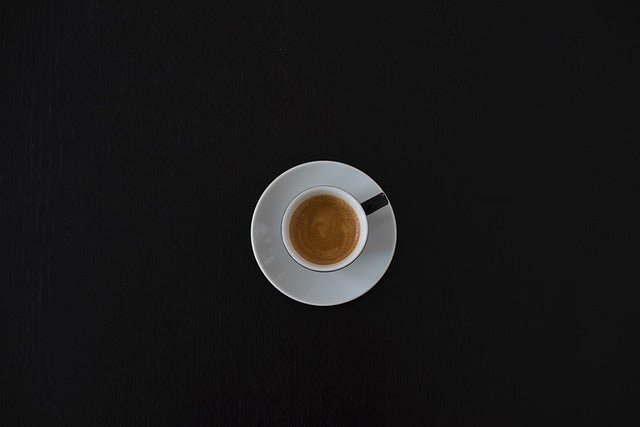 Wielu z Nas rozpoczyna dzień od porannej filiżanki napoju kawowego. Zależnie od naszych upodobań będzie to niewielka filiżanka espresso czy też kubek kawy z mlekiem lub cappucinno czy też mlecznego latte. Rozumiejąc przewagę smakową kawy, która przygotowywana jest z użyciem ekspresu decydujemy się na zakup tegoż urządzenia do naszej przestrzeni domowej, biura czy innego miejsca pracy. Niemniej jednak, by faktycznie cieszyć się kawą z ekspresu o głębokim smaku, warto zwrócić uwagę na kupowane przez Nas ziarna kawy czy też kawę już zmieloną. W tej roli doskonale odnajdzie się kawa kimbo aroma gold.Kawa kimbo aroma gold w sklepie online SabroW sklepie online Sabro znajdziemy nie tylko szeroki wybór wyselekcjonowanych ekspresów ale również części do owych urządzeń. Dodatkowo sklep prowadzi również sprzedaż aromatycznych kaw, jak kawa kimbo aroma gold. Arabica czy Robusta? Którą opcję wolisz? Sprawdź propozycje Sabro, zaznajamiając się z katalogiem produktowym.